.Intro: 16 CountsSection 1: BACK/DRAG, BACK, 1/2 TURN R, FORWARD 1/2 TURN R WITH HITCH, FORWARD, SIDE ROCK, RECOVER, FORWARD ROCK, RECOVER, BACK, COLLECT/HIPS BACK, FORWARDNote: Count 3 should be done as one smooth movement.Section 2: SIDE, POINT, BALL, CROSS, SIDE, POINT, BALL CROSS, 1/4 TURN L, BACK ROCK, RECOVER, 3/4 TURN RNote: Counts a7a8 can be rounded out into a smooth 3/4 turn.Section 3: FORWARD, FORWARD/HITCH, BACK/SWEEP, BACK/SWEEP, BEHIND, SIDE, CROSS ROCK, RECOVER, WEAVE LEFT (SIDE, CROSS, SIDE, BEHIND)Section 4: SIDE, TOUCH, 1/4 TURN R/POINT, & POINT, & POINT, & FORWARD ROCK, RECOVER, BACK, 1/2 TURN L, FORWARD, TOGETHERStyling: As you rock forward on R, bend knees slightly and sway hips forward into right diagonal or do a body roll, etc...add your styling!!.BEGIN AGAIN. NO RESTARTS OR TAGS!Ending: The last repetition of the dance starts at 6:00 and will end facing 12:00 on count 16.Country in 3 (CBA 2021)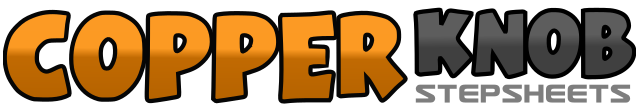 .......Count:32Wall:4Level:Intermediate.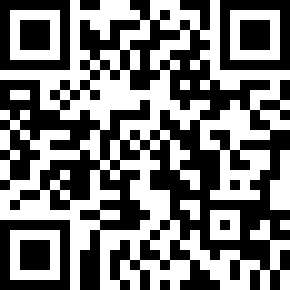 Choreographer:Michele Burton (USA), Maddison Glover (AUS) & Jo Thompson Szymanski (USA) - January 2021Michele Burton (USA), Maddison Glover (AUS) & Jo Thompson Szymanski (USA) - January 2021Michele Burton (USA), Maddison Glover (AUS) & Jo Thompson Szymanski (USA) - January 2021Michele Burton (USA), Maddison Glover (AUS) & Jo Thompson Szymanski (USA) - January 2021Michele Burton (USA), Maddison Glover (AUS) & Jo Thompson Szymanski (USA) - January 2021.Music:Country In Me - Lauren AlainaCountry In Me - Lauren AlainaCountry In Me - Lauren AlainaCountry In Me - Lauren AlainaCountry In Me - Lauren Alaina........1-2aLarge step back on R allowing L to drag (1); Step L back (2); Turn 1/2 right stepping R forward (a) 6:003Step L forward and turn 1/2 right hitching R knee up keeping R foot close to L leg 12:004a5Step R forward (4); Rock ball of L to left (a); Angle body slightly right recovering to R (5) 1:306&a7Rock L forward (6); Recover back onto R (&); Step L back (a); Step R beside L pushing hips back (7)8Step L forward 1:30a1Square up to 12:00 stepping R to right (a); Point L forward to left diagonal (1) 12:00a2a3Step ball of L slightly back (a); Cross R over L (2); Step L to left (a) Point R forward to right diagonal (3)a4Step ball of R slightly back (a); Cross L over R (4)a5-6Turn 1/4 left stepping R back (a); Rock L back (5); Recover forward onto R (6) 9:00a7Step ball of L forward (a) Turn 1/2 right stepping R forward (7) 3:00a8Step ball of L forward (a) Turn 1/4 right stepping R forward (8) 6:00a1Step L forward (a); Step R forward hitching L knee up keeping L foot close to R leg (1)2-3Step L back sweeping R toe out/back (2); Step R back sweeping L toe out/back (3)4aStep L behind R (4); Step R to right (a)5-6Cross rock L over R (5); Recover back onto R (6)a7a8Step L to left (a); Cross R over L (7); Step L to left (a); Step R behind L (8) 6:00a1Step L to left (a); Touch R beside L (1)a2a3Turn 1/4 right stepping R forward (a); Point L to left (2); Step L beside R (a); Point R to right (3) 9:00a4Step R slightly back (a) Point L forward (4)a5-6Step L beside R (a): Rock R forward (5); Recover to L (6)7a8aStep R back (7); Turn 1/2 left stepping L forward (a); Step R forward (8); Step L beside R (a) 3:00